	TIPS-Transitions1 - ATTENDANCE Name: ______________________________ Class: _________________ Date: _____________Absences Add UpDear Parent or Family Partner, I am learning about high school and what I can do to make sure that I graduate on-time.  Attending school every day helps a lot. I hope you enjoy this activity with me.  This assignment is due _________________________.            Sincerely,                                ______________________________________                                      Student SignatureSOMETHING TO REMEMBERIf you graduate on time from high school, you will have a better chance to prepare for the college or career that you really want.PROCEDUREWith a family partner, look over the graph.   Who is working with you? ______________________________The graph shows data from students in a big city in the U.S.  Data from other cities show the same trends. You can see that excellent attendance greatly increases a student’s chance of success.  Talk with your family partner about the information in the graph.Which information did you find interesting and important? (Mark one or more answers that you and your family partner agree on.)Ninth graders who miss even two days of school per month are less likely to graduate from high school.Ninth graders who miss just one day of school a month are two times more likely to graduate than students who miss four days a month.Less than one third of the ninth graders who miss five days a month graduate on time.[Something else:] ______________________________________________________________________—Continue on the back page.—TEXT MESSAGES FROM A MENTOR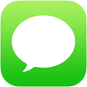 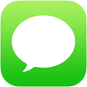 Some schools provide some ninth graders with a mentor to coach them and help them have a successful start in high school.  The mentor is usually a volunteer who communicates regularly with a student.  Pretend that YOU are mentoring 3 students during their first year in high school.Below are descriptions of the 3 students.  Read each one aloud to your family partner.  Then, check the graphon page 1 to see what the data say about the likely outcome of the student’s attendance habits.Together, create a text message to send to each student.  YOU write the message that you and your family partner agree on.  For example, you might write a message to warn, encourage, inspire, or offer assistance to the student.Student 1.  This ninth-grader often skips school on rainy days and Mondays.  She is absent about5 days a month.  What message will you send to this student?   Student 2. This ninth-grader comes to school every day.  He was absent just one day in the firstsemester when he had the stomach flu.  What message will you send to this student? Student 3. This ninth-grader misses 2 days of school per month.  That adds up to 18 days acrossthe whole school year.  What message will you send to this student?  TWEET IT!Every Student, Every Day is a project to improve student attendance across the country.  Let’s say that the leaders asked you to send a message about attendance to all students entering high school.  Using the graph on page 1 and the ideas you discussed with your family partner, write a Tweet to tell 9th grade students about the importance of attendance (up to 140 characters including letters, spaces, and punctuation). _ _ _ _ _ _ _ _ _ _ _ _ _ _ _ _ _ _ _ _ _ _ _ _ _ _ _ _ _ _ _ _ _ _ _ _ _ _ _ _ _ _ _ _ _ _ _ _ _ _ _ _ _ _ _ _ _ _ _ _ _ _ _ _ _ _ _ _ _ _ _ _ _ _ _ _ _ _ _ _ _ _ _ _ _ _ _ _ _ _ _ _ _ _ _ _ _ _ _ _ _ _ _ _ _ _ _ _ _ _ _ _ _ _ _ _ _ _ _ _  _ _ _ _ _ _ _ _ _ _ _ _ _ _ _ _ _ _ _ _HOME-TO-SCHOOL COMMUNICATION  Dear Parent or Family Partner,Please give your reactions to this activity.  Write YES or NO for each statement.1. ______   My teen understood the homework and was able to discuss it.2. ______   My teen and I enjoyed the activity.3. ______   This assignment helped us talk about the importance of attendance in grade 9 and in high school. Comment:   ________________________________________________________________________________Parent Signature:         ________________________________________________________________________© MacIver, D. & Epstein, J.  2017.  Teachers Involve Parents in Schoolwork (TIPS). Seattle Transitions Project Series. Baltimore: Johns Hopkins University. 